Obec ChlumětínZastupitelstvo obce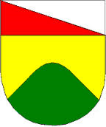 Obecně závazná vyhláška č. 1/2021, o stanovení obecního systému odpadového hospodářstvíZastupitelstvo obce Chlumětín se na svém zasedání dne 8.12.2021 usnesením č. 4/17/2021 usneslo vydat na základě § 59 odst.  4  zákona č. 541/2020 Sb., o odpadech, ve znění pozdějších předpisů (dále jen „zákon o odpadech“), a v souladu s § 10 písm. d) a § 84 odst. 2 písm. h) zákona č. 128/2000 Sb., o obcích (obecní zřízení), ve znění pozdějších předpisů, tuto obecně závaznou vyhlášku (dále jen „vyhláška“):  Článek 1Úvodní ustanovení(1)	Tato vyhláška stanovuje obecní systém odpadového hospodářství na území obce Chlumětín.(2)	Každý je povinen odpad nebo movitou věc, které předává do obecního systému, odkládat na místa a do nádob určených obcí v souladu s povinnostmi stanovenými pro daný druh a kategorii odpadu nebo movitých věcí zákonem o odpadech a touto vyhláškou.(3)	V okamžiku, kdy osoba zapojená do obecního systému odloží movitou věc nebo odpad, s výjimkou výrobků s ukončenou životností, na místě obcí k tomuto účelu určeném, stává se obec vlastníkem této movité věci nebo odpadu.(4)	Stanoviště sběrných nádob je místo, kde jsou sběrné nádoby trvale nebo přechodně umístěny za účelem dalšího nakládání s komunálním odpadem. Stanoviště sběrných nádob jsou individuální nebo společná pro více uživatelů.Článek 2Oddělené soustřeďování komunálního odpadu(1)	Osoby předávající komunální odpad na místa určená obcí jsou povinny odděleně soustřeďovat následující složky:	a) papír,	b) plasty včetně PET lahví, c) nápojové kartony,d) sklo bílé,	e) sklo barevné,	f) kovy,	g) nebezpečné komunální odpady,	h) objemný odpad,	i) jedlé oleje a tuky,	j) textil, oděvy,	k) biologické odpady rostlinného původu,	l) směsný komunální odpad.(2)	Směsným komunálním odpadem se rozumí zbylý komunální odpad po stanoveném vytřídění podle odst. 1 písm. a) až k).(3)	Objemný odpad je takový odpad, který vzhledem ke svým rozměrům nemůže být umístěn do sběrných nádob. Článek 3Soustřeďování papíru, plastů, nápojových kartonů, skla bílého, skla barevného, kovů, jedlých olejů a tuků, textilu, oděvů a biologického odpadu rostlinného původu(1)	Papír, plasty, nápojové kartony, sklo bílé, sklo barevné, kovy, jedlé oleje a tuky, textil, oděvy, biologické odpady rostlinného původu se soustřeďují do zvláštních sběrných nádob, kterými jsou sběrné nádoby a podzemní kontejnery rozmístěné na stanovištích po obci.(2)	Jednotlivá stanoviště zvláštních sběrných nádob včetně druhu odpadu a objemu nádob jsou uvedena na webových stránkách obce Chlumětín www.chlumetin.cz. (3)	Zvláštní sběrné nádoby jsou barevně odlišeny a označeny příslušnými nápisy:	a) papír - sběrná nádoba barvy modré, označená nápisem „Papír“; 	b) plasty, nápojové kartony - sběrná nádoba barvy žluté, označená nápisem „Plasty, nápojové kartony“;	c) sklo bílé - sběrná nádoba barvy bílé, označená nápisem „Sklo čiré“;	d) sklo barevné - sběrná nádoba barvy zelené, označená nápisem „Sklo směsné“;	e) jedné oleje a tuky - sběrná nádoba barvy zelené, označená nápisem „Sběr opotřebovaných potravinářských olejů a tuků v PVC obalech“;	f) kovy - sběrná nádoba barvy šedé, označená nápisem „Kovové obaly“;	g) textil, oděvy - sběrná nádoba barvy bílé, označená nápisem „Sběr oděvů, obuvi a textilu“;h) biologické odpady rostlinného původu - sběrná nádoba barvy hnědé, označená nápisem „Biologicky rozložitelné odpady“;  (4)	V některých částech obce se biologické odpady rostlinného původu soustřeďují i ve speciálních nádobách (popelnicích) u nemovitostí. 	(5)	Do zvláštních sběrných nádob je zakázáno ukládat jiné složky komunálních odpadů, než pro které jsou určeny.(6)	Zvláštní sběrné nádoby nesmí být přeplňovány tak, aby je bylo možno uzavřít a odpad z nich při manipulaci nevypadával. Pokud to umožňuje povaha odpadu, je nutno objem odpadu před jeho odložením do sběrné nádoby minimalizovat. Článek 4      Soustřeďování nebezpečných složek komunálního odpadu(1)	Svoz tohoto druhu odpadu je zajišťován 2x ročně jeho odebíráním na předem vyhlášených přechodných stanovištích přímo do zvláštních sběrných nádob k tomuto účelu určených. Informace o termínech svozu jsou zveřejňovány prostřednictvím místních médií a webových stránek obce.  (3)	Manipulaci s tímto druhem odpadu koordinují pracovníci svozu.Článek 5Svoz objemného odpadu včetně objemného biologického odpadu rostlinného původu(1)	Svoz tohoto druhu odpadu je zajišťován několikrát ročně jeho odebíráním na předem vyhlášených přechodných stanovištích přímo do zvláštních sběrných nádob k tomuto účelu určených. Informace o termínech svozu jsou zveřejňovány prostřednictvím místních médií a webových stránek obce.  (3)	Manipulaci s tímto druhem odpadu koordinují pracovníci svozu.Článek 6Soustřeďování směsného komunálního odpadu(1)	Směsný komunální odpad se odkládá do sběrných nádob. Pro účely této vyhlášky se sběrnými nádobami rozumí:	a) typizované sběrné nádoby – popelnice určené ke shromažďování směsného komunálního odpadu; z důvodu evidence jsou tyto nádoby opatřeny čipem, který zajišťuje obec, (2)	Soustřeďování směsného komunálního odpadu podléhá požadavkům stanoveným v čl. 3 odst. 5 a 6.Článek 7Nakládání se stavebním a demoličním odpadem(1)	Stavebním a demoličním odpadem se rozumí odpad vznikající při stavebních a demoličních činnostech nepodnikajících fyzických osob. Stavební a demoliční odpad není odpadem komunálním. (2)	Stavební a demoliční odpad lze předávat ve sběrném dvoře, který je umístěn v areálu Technických služeb Hlinsko, s.r.o., Srnská ul., Hlinsko nebo na skládce v Srní, a to po předchozí dohodě s provozovatelem (Technické služby Hlinsko, s.r.o.). (3)	Fyzické osoby si mohou u oprávněné osoby (např. Technické služby Hlinsko s.r.o.) objednat pro tyto účely na vlastní náklady kontejner. Článek 8SankcePorušení povinností stanovených touto vyhláškou bude postihováno podle zvláštních právních předpisů.Článek 9Závěrečná ustanovení(1)	Nabytím účinnosti této vyhlášky se zrušuje obecně závazná vyhláška obce Chlumětín č. 2/2008, o stanovení systému shromažďování, sběru, přepravy, třídění, využívání a odstraňování komunálních odpadů vznikajících na území obce Chlumětín, ze dne 18. září 2008. (2) 	Tato vyhláška nabývá účinnosti dne 1. ledna 2022………………………………				…………………………..Jiří Vaníček							Ondřej Pavlík             	   starosta 						          	místostarosta